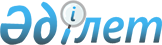 Об утверждении Санитарных правил "Санитарно-эпидемиологические требования к содержанию и эксплуатации жилых и других помещений, общественных зданий"
					
			Утративший силу
			
			
		
					Постановление Правительства Республики Казахстан от 1 декабря 2011 года № 1431. Утратило силу постановлением Правительства Республики Казахстан от 8 сентября 2015 года № 754      Сноска. Утратило силу постановлением Правительства РК от 08.09.2015 № 754 (вводится в действие со дня его первого официального опубликования).     Примечание РЦПИ.

     В соответствии с Законом РК от 29.09.2014 г. № 239-V ЗРК по вопросам разграничения полномочий между уровнями государственного управления  см. приказ и.о. Министра национальной экономики Республики Казахстан от 24 февраля 2015 года № 125.      В соответствии с подпунктом 2) статьи 6 Кодекса Республики Казахстан от 18 сентября 2009 года "О здоровье народа и системе здравоохранения" Правительство Республики Казахстан ПОСТАНОВЛЯЕТ:



      1. Утвердить прилагаемые Санитарные правила "Санитарно-эпидемиологические требования к содержанию и эксплуатации жилых и других помещений, общественных зданий".



      2. Настоящее постановление вводится в действие по истечении десяти календарных дней после первого официального опубликования.      Премьер-Министр 

      Республики Казахстан                       К. Масимов

Утверждены         

постановлением Правительства

Республики Казахстан    

от 1 декабря 2011 года № 1431 

Санитарные правила

"Санитарно-эпидемиологические требования

к содержанию и эксплуатации жилых и других

помещений, общественных зданий" 

1. Общие положения

      1. Санитарные правила "Санитарно-эпидемиологические требования к содержанию и эксплуатации жилых зданий и других помещений, общественных зданий" (далее - Санитарные правила) устанавливают требования к жилым зданиям, зданиям административного назначения, культурно-зрелищным и спортивно-оздоровительным учреждениям.



      2. В настоящих Санитарных правилах использованы следующие определения:



      1) жилое здание - строение, состоящее в основном из жилых помещений, а также нежилых помещений и иных частей, являющихся общим имуществом;



      2) нежилое помещение - отдельное помещение, используемое для иных, чем постоянное проживание, целей (магазин, кафе, мастерская, контора и тому подобное), за исключением частей жилого дома (жилого здания), являющихся общим имуществом;



      3) этаж надземный - этаж при отметке пола помещений не ниже планировочной отметки земли;



      4) этаж подвальный - этаж при отметке пола помещений ниже планировочной отметки земли более чем на половину высоты помещения;



      5) этаж цокольный - этаж при отметке пола помещений ниже планировочной отметки земли на высоту не более половины высоты помещений;



      6) допустимый уровень шума - это уровень фактора, который не вызывает у человека значительного беспокойства и существенных изменений показателей функционального состояния систем и анализаторов, чувствительных к шуму;



      7) административное здание - строения, объединенные общей архитектурной задачей создания среды для работы управленческого аппарата государственных, хозяйственных, общественных организаций и учреждений, в том числе офисы;



      8) культурно-зрелищные учреждения - строения в различных архитектурных стилях, приспособленные своей конструкцией для организации и проведения культурно-зрелищных мероприятий;



      9) места массового отдыха населения - территории, выделенные в генеральных планах застройки городов, схемах районной планировки и развития пригородной зоны, в зонах размещения курортов, санаториев, домов отдыха, пансионатов, баз туризма, организованного отдыха населения (городские пляжи, парки, спортивные базы и их сооружения на открытом воздухе).  

2. Санитарно-эпидемиологические требования

к содержанию жилых зданий 

2.1. Санитарно-эпидемиологические требования

к участку и территории жилых зданий

      3. Территория, прилегающая к жилому зданию, благоустраивается, озеленяется, освещается и ограждается, подъездные пути и пешеходные дорожки должны иметь твердое покрытие.



      4. Для сбора мусора используются металлические контейнеры, устанавливаемые на асфальтированной площадке.



      5. Контейнеры располагаются не ближе 25 метров (далее - м) и не далее 100 м от жилых зданий. Площадка для таких контейнеров должна быть ограждена с трех сторон на высоту 1,5 м.



      6. Предусматривается санитарно-защитная зона от близлежащих объектов и строений. 

2.2. Санитарно-эпидемиологические требования

к проектированию и строительству жилых зданий

      7. Проектирование и строительство жилых зданий осуществляется с учетом требований настоящих санитарных правил.



      8. Строительные и отделочные материалы должны быть разрешены к применению в Республике Казахстан.



      9. В жилых зданиях должны предусматриваться пандусы.



      10. В жилых зданиях должны предусматриваются хозяйственно-питьевое, противопожарное и горячее водоснабжение, а также канализация и водостоки.



      11. Лестничные марши и площадки имеют ограждения с поручнями, в жилых зданиях для престарелых и семей с инвалидами - дополнительно пристенные поручни.



      12. Лестничные клетки и лифтовые холлы отделяются от помещений любого назначения и поэтажных коридоров дверями, шахты лифтов допускается размещать смежно с жилыми комнатами при условии звукоизоляции наружных и внутренних ограждающих конструкций шахт.



      13. Полы при входе в подъезды и на лестничных площадках не должны быть скользкими, без перепадов.



      14. В цокольном этаже жилого здания запрещается размещать помещения для групп кратковременного пребывания детей дошкольного возраста.



      15. Запрещается:



      1) размещение жилых помещений в цокольном и/или подвальном этажах;



      2) устанавливать в качестве межквартирных перегородок гипсокартонные перегородки; размещать помещения для групп кратковременного пребывания детей дошкольного возраста.



      16. В первом, втором этажах жилых зданий запрещается размещать:



      1) отделения связи общей площадью более 700 квадратных метров (далее - м2);



      2) объекты физкультурно-оздоровительных занятий общей площадью более 150 м2;



      3) объекты общественного питания с числом мест более 50 (кроме общежитий) и домовых кухонь производительностью более 500 обедов в день;



      4) пункты приема посуды, а также магазины суммарной торговой площадью более 1000 м2;



      5) специализированные магазины, строительных, москательно-химических и других товаров, эксплуатация которых может привести к загрязнению территории и воздуха жилой застройки, магазины с наличием в них взрывопожароопасных веществ и материалов, специализированные рыбные и овощные магазины;



      6) объекты бытового обслуживания, в которых применяются легковоспламеняющиеся вещества (за исключением парикмахерских площадью до 250 м2, мастерских по ремонту часов, нормируемой площадью до 100 м2);



      7) мастерские по ремонту бытовых машин и приборов, ремонту обуви, нормируемой площадью свыше 100 м2;



      8) бани, сауны (кроме инфракрасной кабины), бассейны, приемные пункты утиль-сырья, прачечные и химчистки (кроме приемных пунктов и прачечных самообслуживания производительностью до 75 килограмм белья в смену);



      9) автоматические телефонные станции, предназначенные для телефонизации жилых зданий общей площадью более 100 м2;



      10) общественные туалеты;



      11) похоронные бюро (офисы), бюро-магазины похоронного обслуживания.



      17. Допускается размещение на верхнем этаже творческих мастерских художников и архитекторов, при этом сообщение этажа с лестничной клеткой должно предусматриваться через тамбур.



      18. Подвальные помещения содержатся в чистоте, должны быть сухими и освещенными.  

2.3. Санитарно-эпидемиологические требования к

системам отопления и вентиляции жилых помещений

      19. Расчетные параметры воздуха и кратность воздухообмена в помещениях жилых зданий обеспечивают показатели в соответствии с приложением 1 к настоящим санитарным правилам.



      20. Радиаторы отопления должны быть легко доступны для уборки. 



      21. Помещения обеспечиваются проветриванием через фрамуги, форточки или другие устройства. 



      22. Во встроенных в жилые здания помещениях общественного назначения предусматриваются отопление и вентиляция.



      23. Варочные и отопительные печи (плиты) на твердом топливе допускается устраивать в квартирных жилых зданиях, общежитиях высотой не более двух этажей (без учета цокольного этажа).



      24. Естественное освещение должны иметь жилые комнаты, кухни, помещения общественного назначения встроенные в жилые здания.



      25. Допустимые уровни инфразвука и низкочастотного шума в помещениях жилых и общественных зданий и на территории жилой застройки должны соответствовать показателям согласно приложения 2 к настоящим санитарным правилам.



      26. Напряженность электрического поля промышленной частоты 50 Гц на территории жилой застройки от воздушных линий электропередачи переменного тока и других объектов не должна превышать 1 кВ/м на высоте 1,8 м от поверхности земли.



      27. В сельских населенных пунктах при отсутствии централизованного водоснабжения, предусматривается нецентрализованное водоснабжение.



      28. В системах питьевого и горячего водоснабжения применяются трубы и иное оборудование, контактирующие с водой, выполненные из материалов, разрешенных к применению в Республике Казахстан.



      29. Соединение сетей питьевого водопровода с сетями водопроводов, подающих воду не питьевого качества, не допускается.



      30. В районах без централизованных водоснабжения и канализации допускается проектирование и строительство одно-, двухэтажных жилых зданий с надворными уборными и выгребными ямами. 

3. Санитарно-эпидемиологические требования

к зданиям административного назначения

(далее - административные здания)

      31. Административные здания располагаются в соответствии с планом застройки территории населенного пункта.



      32. В административных зданиях предусматриваются пандусы для людей, передвигающихся на колясках. 



      33. При входе в административное здание устанавливаются урны для мусора и решетки для очистки обуви. 



      34. Для сбора бытовых отходов предусматривается контейнерная площадка на расстоянии не ближе 25 метров (далее - м) и не далее 100 м от зданий.



      35. Административные здания обеспечиваются системами теплоснабжения, электроснабжения, водоснабжения, водоотведения, вентиляции и кондиционирования. Предусматривается резервные или автономные системы горячего и холодного водоснабжения.



      36. В неканализованных районах предусматриваются надворные туалеты с водонепроницаемым выгребом на расстоянии не ближе 25 м от здания.



      37. Вентиляционные устройства и электродвигатели устанавливаются с учетом шумо-виброзащитных требований и расчетов. 



      38. Системы теплоснабжения не должны создавать дополнительного шума и быть доступными для текущего ремонта и обслуживания. 



      39. В административных зданиях предусматриваются фрамуги, форточки. 



      40. В административных зданиях выделяются специальные помещения для хранения уборочного инвентаря, моющих и дезинфицирующих средств. 



      Выделяются комнаты (места) отдыха и приема пищи для работников, для хранения личной и специальной одежды, душевая, туалет. 



      41. При эксплуатации инженерного и технологического оборудования не допускается превышения уровня шума предельно допустимых норм.



      42. При организации рабочего места в помещениях административных зданий (офисах) учитываются площади рабочего места, условия вентиляции и освещенности помещения. 



      43. Площадь помещений принимается из расчета 6 м2 на одного работника, для работающих инвалидов, пользующихся креслами-колясками - 5,65 и 7,65 м2 соответственно. 



      Площадь одного рабочего места пользователей компьютера с жидкокристаллическим или плазменным монитором должна быть не менее 4,5 м2, с монитором на базе электронно-лучевой трубки не менее 6 м2. 



      Расстояние между рабочими столами с мониторами (в направлении тыла поверхности одного монитора и экрана другого) должно быть не менее 2 м, а расстояние между боковыми поверхностями мониторов - не менее 1,2 м. 



      44. При оснащении рабочих мест крупногабаритным оборудованием и размещением в рабочих помещениях оборудования коллективного пользования (терминалов электронных вычислительных машин, аппаратов для просмотра микрофильмов и другие) площади помещений увеличиваются в соответствии с техническими документами на эксплуатацию оборудования.  4. Санитарно-эпидемиологические требования

к культурно-зрелищным и спортивно-оздоровительным учреждениям

      45. При проектировании многопрофильных зданий культурно-зрелищных учреждений в нижних наземных и подземных ярусах предусматриваются места для размещения автостоянок.



      46. Расчетные нормативы площади помещений (офисов) и административных зданий принимаются в соответствии с приложением 3 к настоящим Санитарным правилам.



      47. Спортивно-оздоровительные учреждения размещаются в отдельно стоящих, встроенных и пристроенных помещениях к жилым зданиям. 



      48. В спортивно-оздоровительных учреждениях используется спортивный инвентарь, легко поддающийся влажной обработке, очистке от пыли. 



      Маты, кроме кожаных, должны иметь матерчатые чехлы, которые по мере загрязнения должны подвергаться стирке, но не реже одного раза в неделю. 



      Тренировочные мешки, чучела и переносной спортивный инвентарь должны не менее 1-2 раза в день протираться влажной ветошью, а металлические части спортинвентаря сухой тряпкой. 



      49. В спортивно-оздоровительных учреждениях круглогодичного функционирования температура воздуха в жилых комнатах обеспечивается не ниже плюс (далее - +) 18-20 градусов Цельсия (далее - 0С), в вестибюле, фойе, холлах не ниже +16-18 градусов С.

Приложение 1              

к Санитарным правилам          

"Санитарно-эпидемиологические требования

к содержанию и эксплуатации жилых и

других помещений, общественных зданий" 

Расчетные параметры воздуха и кратность воздухообмена

в помещениях жилых зданий

Таблица 1

      Примечание:



      1. В угловых помещениях квартир и общежитий расчетная температура воздуха должна приниматься на 20С выше указанной в таблице.



      2. Температура воздуха в машинном помещении лифтов в теплый период года не должна превышать 400С.



      Параметры относительной влажности и скорости движения воздуха

Таблица 2

Приложение 2              

к Санитарным правилам         

"Санитарно-эпидемиологические требования

к содержанию и эксплуатации жилых и

других помещений, общественных зданий" 

Допустимые уровни инфразвука и низкочастотного шума

в помещениях жилых и общественных зданий и на территории

жилой застройки

Таблица 1 

Допустимые уровни шума, создаваемого отдельными видами

медицинской техники в зависимости от режимов работы (шумовые

характеристики на расстоянии одного метра от оборудования)

Таблица 2

Приложение 3              

к Санитарным правилам         

"Санитарно-эпидемиологические требования

к содержанию и эксплуатации жилых и

других помещений, общественных зданий" 

Расчетные нормативы площади помещений (офисов)

административных зданий

Таблица 1 

Площадь кабинетов и приемных руководства

структурных подразделений

Таблица 2 

Рекомендуемые расчетные нормативы помещений: рабочих,

помещений для совещаний, информационно-технического назначения,

помещений входной группы и санитарно-бытового обслуживания

таблица 3 

Площадь помещений технического обслуживания зданий учреждений

таблица 4

Таблица 5

Таблица 6 

Рекомендуемый состав помещений и площади медико-

восстановительного центра

Таблица 7
					© 2012. РГП на ПХВ «Институт законодательства и правовой информации Республики Казахстан» Министерства юстиции Республики Казахстан
				№ п/пПомещениеРасчетная температура

воздуха в холодный

период года, 0СКратность воздухообмена или количество

удаляемого воздуха из помещенияКратность воздухообмена или количество

удаляемого воздуха из помещения№ п/пПомещениеРасчетная температура

воздуха в холодный

период года, 0СПритокВытяжка123451Жилая комната

квартир или

общежитий203 кубических метра

в час (далее - м3

ч) на 1 квадратный

метр (далее - м2)

жилых помещений2Кухня квартиры и

общежития,

кубовая с

электроплитами16-Не менее 60 м3/ч при

2-конфорочных плитах3с газовыми плитами16 Не менее 60 м3/ч при

" 75 " 3-конфорочных

плитах " " 90 " " 

4-конфорочных плитах4Сушильный шкаф для

одежды и обуви в

квартирах--30 м3/ч5Ванная25-25 "6Уборная

индивидуальная18-25 "7Совмещенное

помещение уборной

и ванной25-50 "8Гардеробная

комната для чистки

и глажения одежды,

умывальная в

общежитии18-1.59Вестибюль, общий

коридор, передняя,

лестничная клетка

в квартирном жилом

здании или

общежитии16--10Постирочная15По расчету,

но не менее 4711Гладильная,

сушильная в

общежитиях15По расчету,

но не менее 2312Кладовые для

хранения личных

вещей, спортивного

инвентаря,

хозяйственные и

бельевые в

общежитии12-0,513Машинное помещение

лифтов5-По расчету,

но не менее 0,514Мусоросборная

камера5-1 (через ствол

мусоропровода)№ п/пПериод

годаНаименование

помещенияОтносительная влажность %Относительная влажность %Скорость движения воздуха

метров в секундуСкорость движения воздуха

метров в секунду№ п/пПериод

годаНаименование

помещенияОптимальнаяДопустимая

не болееОптимальная

не болееДопустимая

не более12345671ХолодныйЖилая комната45-30600,150,21ХолодныйПомещения для отдыха

и учебных занятий45-30600,150,21ХолодныйМежквартирный коридор45-30600,150,21ХолодныйТуалет0,150,21ХолодныйВанна0,150,22ТеплыйЖилая комната60-30650,20,3№ п/пНазначение помещений

или территорийВремя

сутокУровни звукового давления, дБ

в октавных полосах со

среднегеометрическими частотами,

герц (Гц)Уровни звукового давления, дБ

в октавных полосах со

среднегеометрическими частотами,

герц (Гц)Уровни звукового давления, дБ

в октавных полосах со

среднегеометрическими частотами,

герц (Гц)Уровни звукового давления, дБ

в октавных полосах со

среднегеометрическими частотами,

герц (Гц)Уровни звукового давления, дБ

в октавных полосах со

среднегеометрическими частотами,

герц (Гц)Уровни звукового давления, дБ

в октавных полосах со

среднегеометрическими частотами,

герц (Гц)Корректи-

рованные

по частоте

уровни

звукового

давления

на харак-

теристике

«лин» L, дБ№ п/пНазначение помещений

или территорийВремя

суток2481631,563Корректи-

рованные

по частоте

уровни

звукового

давления

на харак-

теристике

«лин» L, дБ123456789101.Палаты больниц и

санаториев, операционные

больницыКруглосу-

точно868176716651512.Жилые комнаты квартир,

жилые помещения домов

отдыха, пансионатов,

домов-интернатов для

престарелых и инвалидов,

спальные помещения в

детских дошкольных

организациях и школах

интернатахКруглосу-

точно908580757055703.Территории,

непосредственно

прилегающие к зданиям

больниц и санаториевКруглосу-

точно908580757055704.Площадки отдыха на

территории больниц и

санаториевС 7 час

до 23 час948984797459745.Территории,

непосредственно

прилегающие к жилым

домам, зданиям

поликлиник, амбулаторий,

диспансеров, домов

отдыха, пансионатов,

домов-интернатов для

престарелых и инвалидов,

детских дошкольных

организациях, школ и

других учебных

заведений, библиотекКруглосу-

точно968986797459746.Площадки отдыха на

территории микрорайонов

и групп жилых домов,

домов отдыха,

пансионатов, домов-

интернатов для

престарелых и инвалидов,

площадки детских

дошкольных организациях

и других лечебных

заведенийС 7 час

до 23 час102979287826782№ п/пНаименование изделийДопустимый

уровень звука

LA, дБАРежим работы12341Хирургическая аппаратура,

аппаратура для искусственной

вентиляции легких,

наркозно-дыхательная45Непрерывный2Лабораторное оборудование (для

клинических, биохимических,

бактериологических и других

исследований)50Непрерывный3Стерилизационно-дезинфекционное

оборудование55Непрерывный4Физиотерапевтическое,

рентгенологическое оборудование,

приборы для функциональной

диагностики, аналогичное

оборудование50повторно кратковременный5Стоматологическое и лабораторное

оборудование (центрифуги,

термостаты, аналогичное

оборудование)55повторно кратковременный6Моечное оборудование60повторно кратковременный№ п/пНазначение помещенийПлощадь, м2, при численности сотрудников в

учреждениях, чел.Площадь, м2, при численности сотрудников в

учреждениях, чел.Площадь, м2, при численности сотрудников в

учреждениях, чел.Площадь, м2, при численности сотрудников в

учреждениях, чел.№ п/пНазначение помещений100-300300-600600-1000свыше 10001234561Кабинет руководителя

учреждения27-3636-4545-54542Кабинет первого

заместителя руководителя18-2424-3624-3636-453Кабинет заместителя

руководителя12-1818-2418-2418-364Кабинет помощника

руководителя (референт)12121212-185Приемная руководителя

учреждения121824366Приемная заместителя

руководителя12121824Примечание: Допускается устройство общей приемной при кабинетах руководителя и

его заместителяПримечание: Допускается устройство общей приемной при кабинетах руководителя и

его заместителяПримечание: Допускается устройство общей приемной при кабинетах руководителя и

его заместителяПримечание: Допускается устройство общей приемной при кабинетах руководителя и

его заместителяПримечание: Допускается устройство общей приемной при кабинетах руководителя и

его заместителяПримечание: Допускается устройство общей приемной при кабинетах руководителя и

его заместителя№ п/пНазначение помещенийПлощадь, м2, при численности сотрудников 1 чел.Площадь, м2, при численности сотрудников 1 чел.Площадь, м2, при численности сотрудников 1 чел.Площадь, м2, при численности сотрудников 1 чел.1234562Начальник управления18 (24)24(36)36(54)В скобках-площади кабинетов

в зданиях и учреждениях с

численностью работающих

свыше 500 чел.3Заместитель начальника12(18)18(24)24(36)В скобках-площади кабинетов

в зданиях и учреждениях с

численностью работающих

свыше 500 чел.4Приемная12(18)12(18)18(24)В скобках-площади кабинетов

в зданиях и учреждениях с

численностью работающих

свыше 500 чел.5При численности

сотрудников, челПри численности

сотрудников, челПри численности

сотрудников, челПри численности сотрудников

отдела до 5 рабочее место

начальника размещается

в помещении отдела55-1010-20Св. 20При численности сотрудников

отдела до 5 рабочее место

начальника размещается

в помещении отдела6Начальник отдела,

лаборатории,

вычислительного центра и т.д.91218При численности сотрудников

отдела до 5 рабочее место

начальника размещается

в помещении отдела№ п/пНазначение

помещенийРасчетная единица

или принцип подсчета

площадиПлощадь на

расчетную единицу, м2Примечание12345Рабочие помещения и помещения для совещанийРабочие помещения и помещения для совещанийРабочие помещения и помещения для совещанийРабочие помещения и помещения для совещанийРабочие помещения и помещения для совещаний1Рабочие

помещения

структурных

подразделенийНа одно рабочее

место:При оснащении рабочих

мест оргтехникой,

требующей специальных

столов, норматив их

площади увеличивается

в соответствии с

техническими 

условиями

на ее эксплуатацию1Рабочие

помещения

структурных

подразделенийначальника отдела,

главного

специалиста,

главного9,02заместителя

начальника отдела

(главного

бухгалтера),

старшего инспектора

и т.п.7,53инженера,

экономиста,

бухгалтера,

инспектора6,54делопроизводителя,

машинистки5,05сотрудника, ведущего

индивидуальный прием

посетителей (юристы,

администраторы,

работники органов

соцзащиты и др.)9,0 (12,0)В скобках указана

площадь отдельного

кабинета на каждого

сотрудника.

При хранении

документации в рабочих помещениях

допускается

устраивать встроенные

шкафы из расчета

0,3 м2 на одного

сотрудника6Макетная

мастерскаяНа одного макетчика12В проектных

институтах

в соответствии с

заданием7Зал совещанийОдно место в зале0,9При численности

инженерно-технических

работников более 300

чел. зал рассчитывается

на 30 % работающих8Кулуары при

зале совещанийОдно место в зале0,3В площадь кулуаров

включается площадь

коридора, примыкающего

к залу совещаний9Помещение для

совещаний (один

из кабинетов

руководителей)Одно место0,8В учреждениях с

численностью

инженерно-технических

работников до 300 чел.10Конференц-зал

(без эстрады)Одно место с

пюпитром0,8Предусматривается при

численности

сотрудников св.

200 чел.10Конференц-зал

(без эстрады)То же, без пюпитра0,7Количество мест -

50 % сотрудников, но

не более 80011Кулуары при

конференц-зале

или фойеОдно место в

конференц-зале0,311Кулуары при

конференц-зале

или фойеОдно место в

конференц-зале0,612Киноаппаратные

при конференц-залеПо заданию на

проектирование13Комната для

президиумаНа зал до 350 мест1213Комната для

президиумаТо же, св. 350 мест1814Помещение для

инвентаря и мебелиОдно место в

конференц-зале0,03Не менее 8 м215КурительныеТо же0,06Для залов более

500 мест16Эстрада конференц-

залаГлубина, м, при

количестве мест в

зале:17до 350518от 350 до 500719свыше 5009Помещения информационно-технического назначенияПомещения информационно-технического назначенияПомещения информационно-технического назначенияПомещения информационно-технического назначенияПомещения информационно-технического назначения20Техническая

библиотека с

информацией на 

бумажных носителях, в том числе:21читальный залодно место2,7(3)В скобках указаны

нормативы для НИИ22книгохранилище1000 ед. хранения2,5(2,7)23служебное помещениеодно рабочее место424Зона приема и

выдачи литературыто же5При общей площади

технической библиотеки

не более 90 м2

указанные помещения и

планировочные зоны

объединяют в одно

помещение24Зона каталога и

выставки новых

поступлений1000 ед. хранения0,6При общей площади

технической библиотеки

не более 90 м2

указанные помещения и

планировочные зоны

объединяют в одно

помещение25Архив, в том числе:В скобках указаны

нормативы для НИИ26читальный залодно место2,7(3)27рабочее помещениеодно рабочее место4(6)Архив площадью не

более 54 м2 размещают

в одном помещении,

если другое не

предусмотрено заданием

на проектирование28Помещения

подразделения

вычислительной

техники, в том

числе:По заданию на

проектирование29производственно-

диспетчерское бюроРабочее место4,530бюро

программированияРабочее место4,531кабинет

руководителя ВЦЧисленность

работающих в ВЦ:

до 20 чел.1232более 20 чел.1833ЭкспедицияОдно рабочее место6Не менее 12 м2. В

учреждениях 

управления

при документообороте

более 30 тыс.

документов в год, в

проектно-конструктор-

ских организациях с

численностью

сотрудников свыше

1000 чел. -

не менее 24 м234Копировально-

множительная

служба, в том

числе: помещение

для приема и выдачи

заказовРабочее место635АТС, радиоузелПо заданию на

проектирование36ТелетайпнаяРабочее место4,5Входная группа помещенийВходная группа помещенийВходная группа помещенийВходная группа помещенийВходная группа помещений37ВестибюльНа одного служащего0,2Не менее 18 м2 без

учета гардероба

верхней одежды380,25В северной

строительно-

климатической зоне39Гардероб верхней

одежды при

вестибюлеНа один крючок

вешалки0,1В зданиях управления

количество крючков

устанавливается из

расчета: численность

сотрудников плюс 10-20

% - для посетителей,

плюс 80 % количества

мест в конференц-зале,

если при нем нет

специального

гардероба. При наличии

шкафов для верхней

одежды в рабочих

помещениях и кабинетах

количество крючков

рассчитывается только

на посетителей40Гардероб верхней

одежды при

конференц-залеТо же0,1Количество крючков

равно количеству мест

в зале41Аванвестибюль12 м2 плюс 0,05 м2 на каждого сотрудника12 м2 плюс 0,05 м2 на каждого сотрудникаПри пропускном режиме42Пост охраныНа одного постового343Бюро пропусковНа одно рабочее

место4,5При пропускном режиме44Помещение или зона

ожидания при бюро

пропусковНа одно окно6Количество окон

(рабочих мест)

определяется заданием

на проектирование45Помещение службы

безопасности и

охраныУстанавливается частным техническим заданиемУстанавливается частным техническим заданием46Помещение справочно-

информационной

службыОдно помещение12При вестибюле47Помещения ожидания

для посетителейНа одного человека1,5 м2 при

численности

посетителей до

20 чел. и 1 м2 на

каждого следующего

посетителяПомещения ожидания

могут совмещаться с

холлами и коридорами,

примыкающими к

кабинетам, в которых

ведется приемСанитарно-бытовые помещенияСанитарно-бытовые помещенияСанитарно-бытовые помещенияСанитарно-бытовые помещенияСанитарно-бытовые помещения48Комната приема пищиОдин сотрудник0,8 - 1При численности

сотрудников до 50

чел. При численности

сотрудников менее 10

чел. - дополнительная

площадь 6 м2 в

рабочем помещении49БуфетВ соответствии с нормативно-

методическими документами по

проектированию предприятий

общественного питанияВ соответствии с нормативно-

методическими документами по

проектированию предприятий

общественного питанияПри численности

сотрудников от 50

до 250 чел.50СтоловаяТо жеТо жеПри численности

сотрудников свыше

250 чел.51Гардероб домашней и

рабочей одежды для

обслуживающего и

эксплуатационного

персонала1 чел.1,452Комната отдыха

обслуживающего и

эксплуатационного

персонала1 чел.0,3Не менее 9 м253МедпунктПри списочной

численности:

50 - 1501253Медпункт151-3001854Врачебный здравпунктПо заданию на проектированиеПо заданию на проектированиеПри численности

сотрудников более

300 чел55Туалеты для

сотрудников1 унитаз на 45

мужчин и 30 женщин

1 писсуар на 45

мужчин 

1 умывальник на 40

мужчин и 27 женщин56Помещения личной

гигиены женщин1 установка на 75 женщин1 установка на 75 женщинПри размещении при

туалетах57Курительные1 сотрудник0,02Не менее 8 м2.

Устраивается при

численности

сотрудников более

200 чел.58Помещение

уборочного

инвентаряНа 100 м2 этажа или

на 1000 м2 площади

здания0,8Не менее 4 м2 при

площади этажа менее

400 м2 - одно

помещение на два

смежных этажа59СаунаПо заданию на проектированиеПо заданию на проектированиеС учетом требований

раздела 6 данного

документа60Помещение

психологической

разгрузки или

комната отдыхаТо же61Помещения для

активного отдыха, в

том числе для

спорта№ п/пНаименованиеПлощадь, м2, при численности

сотрудниковПлощадь, м2, при численности

сотрудниковПлощадь, м2, при численности

сотрудниковПлощадь, м2, при численности

сотрудниковПримечание№ п/пНаименованиеДо 100100 - 200200 - 500Св. 500 Примечание12345671Ремонтная мастерская--3654В учреждениях

управления,

административных

зданиях2Механическая мастерская---54В проектно-

конструкторских

организациях3Столярная мастерская---По заданию

на проекти-

рование4Кладовая канцелярских

принадлежностей12121824При численности

сотрудников менее 100

чел. кладовые

размещаются в одном

помещении5Кладовая оборудования и

инвентаря12121824При численности

сотрудников менее 100

чел. кладовые

размещаются в одном

помещении6Кладовая бумаги12121824В проектно-

конструкторских

организациях7Помещение для обработки

и упаковки макулатуры---24В учреждениях

управления8Кладовые для хранения

макетов, моделей и

иллюстративных

материалов по объектам

проектированияПо заданию на проектирование,

но не менее 6По заданию на проектирование,

но не менее 6По заданию на проектирование,

но не менее 6По заданию на проектирование,

но не менее 6В проектно-

конструкторских

организациях,

архитектурных

мастерских№ п/пНаименование помещенияПлощадь помещения на 1 место в зрит.

зале, кв. м, при уровне комфортаПлощадь помещения на 1 место в зрит.

зале, кв. м, при уровне комфортаПлощадь помещения на 1 место в зрит.

зале, кв. м, при уровне комфортаПримечания№ п/пНаименование помещения123Примечания1234561Кассовый вестибюль 0,06 0,05 0,05 допустимо

объединение2Входной вестибюль 0,15 0,10 0,10 3Распределительный

вестибюль 0,35 0,30 0,25 4Гардеробная 0,12 0,10 0,10 5Камера хранения сумок

и портфелей 2 0,06 0,05 0,04 Размещается

рядом с

гардеробной 6Бюро обслуживания 0,03 0,03 - Рекомендуется

размещать рядом

с входными или

распределительными

вестибюлями 7Санитарные узлы 0,20 0,15 0,10 № п/пНаименование

помещенияПлощадь помещения на 1

место в зрительном зале,

при уровне комфортаПлощадь помещения на 1

место в зрительном зале,

при уровне комфортаПлощадь помещения на 1

место в зрительном зале,

при уровне комфортаПримечания№ п/пНаименование

помещения123Примечания1234561Фойе, кулуары, гостиные1,50 1,00 0,80 ширина кулуаров -

не менее 2,4 м 

уклон пола - не более 1:12 2Курительные 0,10 0,08 0,06 3Кладовая при фойе 0,03 0,03 0,03 4Буфет 0,50 0,40 0,30 № п/пНаименование помещенияПлощадь (кв. м)1231Кабинет врача*14-162Ожидальная9-123Процедурная*124Кабинет электросветолечения*7-8 на 1 кушетку5Помещение для обработки прокладок86Кабинет рефлексотерапии*7-8 на 1 процедурное место7Кабинет механотерапии*568Проведение тестов с физической нагрузкой209Кабинет ЛФК для малогрупповых и

индивидуальных занятий*36-56- с кладовой инвентаря6-910Кабинет психологической разгрузки*18-2511Душевой зал:кафедра на 5 душевых установок*25-30раздевальная при зале*12-14насосная кафедры1812Подводный душ-массаж:комната в ванной*20-22 на 1 процедурное местокабина для переодевания*4.0 на 1 процедурное место13Санузлы:обычный6совмещенный для инвалидов-опорников*4-514Комната обслуживающего персонала12-1515Комната грязного белья и уборочного

инвентаря4* Площадь помещений дается с учетом их использования инвалидами,

передвигающимися на колясках.

Примечание: Количество кушеток в кабинете электросветолечения, процедурных

мест в кабинетах рефлексотерапии, подводного душа, массажа определяется

заданием на проектирование.* Площадь помещений дается с учетом их использования инвалидами,

передвигающимися на колясках.

Примечание: Количество кушеток в кабинете электросветолечения, процедурных

мест в кабинетах рефлексотерапии, подводного душа, массажа определяется

заданием на проектирование.* Площадь помещений дается с учетом их использования инвалидами,

передвигающимися на колясках.

Примечание: Количество кушеток в кабинете электросветолечения, процедурных

мест в кабинетах рефлексотерапии, подводного душа, массажа определяется

заданием на проектирование.